ГЛАВНОЕ  УПРАВЛЕНИЕ ОБРАЗОВАНИЯ ГОМЕЛЬСКОГО ОБЛАСТНОГО ИСПОЛНИТЕЛЬНОГО КОМИТЕТАУЧРЕЖДЕНИЕ ОБРАЗОВАНИЯ«ГОМЕЛЬСКИЙ ГОСУДАРСТВЕННЫЙ КОЛЛЕДЖ КУЛИНАРИИ» КАЛЕНДАРНО-ТЕМАТИЧЕСКИЙ ПЛАНПо учебному предмету: Белорусская литератураСпециальность: 4-02-0721-09 «Обслуживание и изготовление продукции в общественном питании»                                                                                          Квалификация: 4-02-0721-09-04  «Кондитер 4 разряда», 4-02-0721-09-09 «Повар 3 разряда» Количество часов по предмету:  Всего: 51 час                                                      1курс обучения: 51Всего: 27  часов                                                 2курс обучения:  27Ф.И.О. преподавателя: Головко Екатерина ПетровнаПротокол №1от «30» августа 2023 г.                                                 Протокол №______ от «__»_____________20   г.                        Председатель цикловой комиссии_________ И.Г.НиконоваГЛАВНОЕ  УПРАВЛЕНИЕ ОБРАЗОВАНИЯ ГОМЕЛЬСКОГО ОБЛАСТНОГО ИСПОЛНИТЕЛЬНОГО КОМИТЕТАУЧРЕЖДЕНИЕ ОБРАЗОВАНИЯ«ГОМЕЛЬСКИЙ ГОСУДАРСТВЕННЫЙ КОЛЛЕДЖ КУЛИНАРИИ» КАЛЕНДАРНО-ТЕМАТИЧЕСКИЙ ПЛАНПо учебному предмету:  Основы инженерной графикиСпециальность: 5-04-0721-07 «Производство продукции и организации общественного питания»                                                                                          Квалификация:  техник-технологКоличество часов по предмету:  Всего: 66 час                                                      1курс обучения: 66Ф.И.О. преподавателя: Турович Татьяна ВитольдовнаПротокол №1от «30» августа 2023 г.                                                 Протокол №_ ----------от «__»_____________20   г.                        Председатель цикловой комиссии_________ И.Г.Никонова Преподаватель                                                                                                                                                                                                  Т.В.Турович Используемая литератураОсновная Дополнительная УТВЕРЖДАЮ                                                                                                                                                     Зам. директора по УПР                                                                                                                                                      _______________Т.И.Бубнова                                                                                                                                            30 августа 2023г.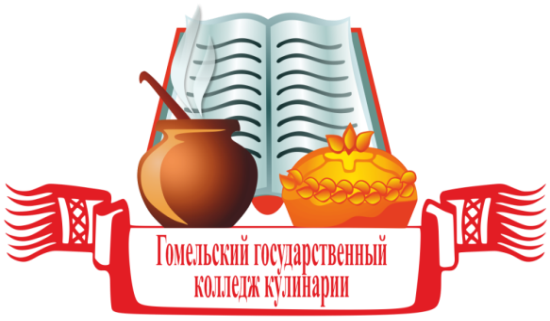 УТВЕРЖДАЮ                                                                                                                                                     Зам. директора по УПР                                                                                                                                                      _______________Т.И.Бубнова                                                                                                                                              «____»_______________2024 г.УТВЕРЖДАЮ                                                                                                                                                     Зам. директора по УПР                                                                                                                                                      _______________Т.И.Бубнова                                                                                                                                            30 августа 2023г.УТВЕРЖДАЮ                                                                                                                                                     Зам. директора по УПР                                                                                                                                                      _______________Т.И.Бубнова                                                                                                                                              «____»_______________2024 г.№№уч.занятий№№групп№№групп№№групп№№группназвание разделов, тем по программе, тем отдельных уч. занятийколичествочасоввид уч. занятияучебно-методическое обеспечениезадание для учащихся на домприме-чания№№уч.занятий21Т22Тназвание разделов, тем по программе, тем отдельных уч. занятийколичествочасоввид уч. занятияучебно-методическое обеспечениезадание для учащихся на домприме-чания123452345671Введение2Формирование новых знанийВидео-презентация «Из истории развития инженерной графики»Альбом чертежейБродский   А.М. Инженерная графика.  с 4 - 7Формат А4Раздел 1.    Графическое оформление чертежей821.1.Форматы, масштабы, шрифты Линии чертежа     2Формированиеновых знаний и уменийУчебная таблица «Шрифтчертежный». Натуральные образцы форматов. Чер-тежные инструменты. Бродский А.М. Инженерная графика.  с 94-98  с 100-106    3 Практическая работа №1Выполнение линий чертежа, заполнение основной надписи     2Совершенств-е знаний и умений, формирование навыковУчебная таблица «Линии чертежа». Раздаточный материал. Чертежные ин-струменты, принадлежн.Бродский А.М. Инженерная графика с 98-100Формат А441.2. Вычерчивание контуровтехнических деталей. Нанесение размеров2Формирование новых знаний и уменийВидео-презентация «Пост-роение чертежа плоской детали».Карточки-заданияЧертежные инструменты и принадлежности. Учебная таблица «Нанесе-ние размеров на чертеж.» Вышнепольский И.С.  с 31   ФорматА45Практическая работа №2Вычерчивание контуров технических деталей с применением геометрических построений2Совершенств-е знаний и умений, формирование навыков Презентация «Чертежи плоских деталей»Карточки-задания      с 136-150    Формат А4Раздел 2. Основы начертатель-ной геометрии                  18   62.1. Методы проецирования1Формированиеновых знаний и уменийВидео-презентация «Методы проецирования» Бродский А.М.Инженерная графика   с 27-28   72.2. Проецирование точки    1Формированиеновых знаний и уменийВидео-презентация«Проецирование точки».Раздаточный материалБродский А.М.Инженерная графика   с 30-34                                  82.3. Проецирование прямой    2Формированиеновых знаний и уменийВидео-презентация   «Проецирование прямой»Раздаточный материалБродский А.М.Инженерная графика   с 34-42    92.4. Проецирование плоскости и      плоских фигур    2Формированиеновых знаний и уменийВидео-презентация «Прое-цирование плоских фигурКарточки-задания по темеБродский А.М.Инженерная графика   с 42-49   102.5. Проецирование геометри-       ческих  тел с точками на     поверхности    2Формированиеновых знаний и уменийУчебная таблица «Проецирование плоскогранныхгеометрических тел» Бродский А.М.Инженерная графика   с 49-62   11Практическая работа №3Построение чертежа группы геометрических тел с точками на поверхности    2Совершенств-е знаний и умений, формирование навыковУчебная таблица «Проецирование тел вращения» Бродский А.М.Инженерная графика   с 62-73  Формат А4   122.6. Аксонометрические       проекции плоскогранных тел    2Формирование новых знаний и уменийВидео-презентация «Видыаксонометрических пр-й»Макеты плоскогранныхгеометрических тел Бродский А.М.Инженерная графика   с 79-84  Формат А4  132.7. Аксонометрические       проекции тел вращения    2Формирование новых знаний и уменийВидео-презентация «Аксо-нометрические проекцииокружности». Макеты телвращения.Бродский А.М.Инженерная графика   с 84-92     Формат А4  142.8. Решение проекционных          задач           2Формирование новых умений и навыковКарточки-задания. Образ-цы работ из методическойколлекции кабинета.Чертежные инструменты Опорный конспектФормат А4  15 Практическая работа №4Построение комплексного чертежа и аксонометрической проекции модели по двум данным проекциям    2Совершенств-е знаний и умений, формирование навыковКарточки-задания. Образ-цы работ из методическойколлекции кабинета.Чертежные инструментыОпорный конспектФормат А3Раздел 3. Основы технического черчения     2Учебная таблица «Алго-ритм построения техни-ческого рисунка»Модели деталей машинБродский А.М. Инженерная графика.       с 180-195   163.1. Виды    2Формирование новых знаний и уменийУчебная таблица «Распо-ложние видов на чертежахМодели деталей машинИнструменты и принад-лежностиБродский А.М.Инженерная графика   с 84-92     Формат А4   173.2. Разрезы. Сечения    2Формирование новых знаний и уменийВидео-презентация «Видысечений»Раздаточный материалМакет «Сечение детали плоскостью»Бродский А.М.Инженерная графика       с 110-116  Формат А418Практическая работа №5Построение чертежа детали с выполнением разрезов2Совершенств-е знаний и умений, формирование навыковКарточки-заданияФормат А3   193.3. Изображение и обозначение      резьбы         2Формирование новых знаний и уменийВидео-презентация «Условно-графическое изображение резьбы» Макет резьбовых соедин. Инструменты и принадл-иБродский А.М.Инженерная графика 196-210    Формат А4    20Эскизы и чертежи деталей     2Формирование новых знаний и уменийУчебная таблица  «Алго-ритм построения эскизов»Инструменты и принадл-иБродский А.М.Инженерная графика     с 180-195  21Практическая работа №6Выполнение эскиза детали несложной конфигурации с резьбой2Совершенств-е знаний и умений, формирование навыковКарточки-заданияФормат А4    22Соединения     2Формирование новых знаний и уменийУчебная таблица «Черте-жи разъемных соединений    с 196-207    23Чертеж общего вида. Сборочныйчертеж     2Формирование новых знаний иумений Учебная таблица «Сборочный чертеж»Раздаточный материал Инструменты и принадл-иВышнепольскийИ.С. Черчение    с 163-173    24Чтение чертежей общего вида.Деталирование     2Формирование новых знаний иумений Видео-презентация «Деталирование сбороч-ных чертежей»Учебная таблица «Специ-фикация»ВышнепольскийИ.С. Черчение    с 174-182   25Обязательная контрольная работа    2Контроль и коррекция знаний и уменийКарточки-заданияОбразцы работ из методи-ческой коллекции кабин.Инструменты и принадл-иФормат А3Раздел 4. Элементы строитель-ного черчения6   264.1. Анализ ОКР. Чтение строительных чертежей     2Формирование новых знаний и уменийВидео-презентация «Гене-ральный план»«Роза ветров», «Изображения на строительных чертежах»Инструменты и принадл-и Полежаева ЮСтроительноечерчение    с 153-188  Формат А427-28Практическая работа №7Вычерчивание фрагмента плана цеха      4Совершенств-е знаний и умений, формирование навыковОбразцы работ из методи-ческой коллекции к-таИнструменты и принадл-иПолежаева ЮСтроительноечерчение     с 182-194Раздел 5. Диаграммы, графики,                 схемы.     4   295.1. Правила выполнения техно-       логических схем, графиков,       диаграмм     2Формирование новых знаний и уменийВидео-презентация.Учебная таблица «Видысхем»Инструменты и принадл-и   ВышнепольскийИ.С. Черчение     с 194-204   30Практическая работа №8 Выполнение технологической схемы приготовления блюда     2Совершенств-е знаний и умений, формирование навыковКарточки-задания Инструменты и принадл-иФормат А331Раздел 6. Системы автоматизированного проектирования2Формирование новых знанийПрезентация «Система САПР»Раздел 7. Элементы технического рисования рисования      6   327.1.Декоративно-оформительское искусство и его роль в оформлении интерьеров залов, баров и вестибюлей торговых объектов      2Формирование новых знанийВидео-презентация «Итерьеры предприятий общественного питания» Инструменты и принадлежностиФормат А4 СокольниковаН.М. Основы рисунка.     с 62-64   33Практическая работа №9Рисование орнамента      2Совершенств-е знаний и умений, формирование навыковВидео-презентация «Виды орнамента»   Инструменты и принадл-иЦветные карандаши, акварель, гуашьФормат А4СокольниковаН.М. Основы рисунка.     с 8-3034Практическая работа №10Разработка эскиза тематического витража2Совершенств-е знаний и умений, формирование навыковВидео-презентация «Витражи» Инструменты и принадл-иЦветные карандаши, акварель, гуашьФормат А3№№п/пназваниеавториздательство, год издания1Инженерная графикаБродский А.М.Академия 20072ЧерчениеБоголюбов С.К.Машиностроение19823ЧерчениеНовичихина Л.И.Высшая школа 19754Техническое черчениеВоспуковВ.В.,ВоробейП.М.Дизайн ПРО20035Техническое черчениеВышнепольский И.С.Машиностроение20017Строительное черчениеГусарова Е.А.Академия 20038Основы композицииСокольникова Н.МТитул         1999 №№п/пназваниеавториздательство, год издания1Инженерная графика. Практикум.Кокошко А.Ф.РИПО         20132Общетехнический справочникСкороходов Е.А.Машиностроение19903Рисование и лепка для кондитеровШембель И.Ф.Академия 19984Справочник по техническому черчениюНовичихина Л.И.Книжный дом                          20045Основы рисунка. Основы композицииСокольникова Н.МТитул         1999 6Черчение с увлечениемКоваленко Л.Н.Сэр-Вит     2004